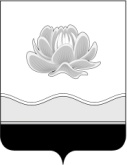 Российская ФедерацияКемеровская областьМысковский городской округСовет народных депутатов Мысковского городского округа(пятый созыв)Р Е Ш Е Н И Еот 21 марта 2018г. № 16-нО внесении изменения в Порядок присвоения почетного звания «Почетный гражданин Мысковского городского округа», утвержденный решением Совета народных депутатов Мысковского городского округа от 20.02.2014 № 7-нПринятоСоветом народных депутатовМысковского городского округа20 марта 2018 годаВ соответствии со статьями 154, 156 Жилищного кодекса Российской Федерации, Федеральным законом от 03.07.2016 № 267-ФЗ «О внесении изменений в Жилищный кодекс Российской Федерации», руководствуясь статьей 32 Устава Мысковского городского округа, Совет народных депутатов Мысковского городского округар е ш и л:1. Внести в Порядок присвоения почетного звания «Почетный гражданин Мысковского городского округа», утвержденный решением Совета народных депутатов Мысковского городского округа от 20.02.2014 № 7-н (в редакции решений от 17.06.2014   № 36-н, от 29.10.2015 № 60-н, 26.01.2016 № 6-н) изменение, в абзаце 6 подпункта 4.1.5 пункта 4.1 раздела 4 слова «тепловую энергию,» исключить. 2. Настоящее решение направить главе Мысковского городского округа для подписания и официального опубликования (обнародования) в установленном порядке. 3. Настоящее решение вступает в силу со дня, следующего за днем его официального опубликования. 4. Контроль за исполнением настоящего решения возложить на комитет Совета народных депутатов Мысковского городского округа по развитию экономики, бюджету, налогам и финансам (А.М. Кульчицкий).Председатель Совета народных депутатовМысковского городского округа                  	                                               Е.В. ТимофеевГлава Мысковского городского округа                                    	         Д.Л. Иванов